ALLEGATO A: Modello di domanda di partecipazione, autorizzazione al trattamento dati e tabella autovalutazione titoliDOMANDA DI PARTECIPAZIONE ALLA SELEZIONE PER FIGURA DI PROGETTISTA/COLLAUDATORECodice progetto 13.1.1 Cablaggio strutturato e sicuro all’interno degli edifici scolastici                             13.1.1A Realizzazione o potenziamento delle reti localiAl Dirigente ScolasticoIC BACCIO DA MONTELUPO                                                                     Via Caverni n.60 cap 50056 Montelupo Fiorentino(FI)Il/La sottoscritto/a		nato/a_		prov.	 il	C.F. 		residente in		Prov.	in via/		n.civ.			 Tel.	cell.			e-mail					 titolo di studio posseduto    								 conseguito presso					, in data  			in servizio presso questa istituzione scolastica in qualità di 	C H I E D Ealla S.V. di partecipare alla selezione interna per titoli per l’attribuzione dell’incarico di espertointerno in qualità di PROGETTISTA/COLLAUDATORE per il progetto di cui in oggetto.DICHIARAsotto la propria responsabilità quanto segue:di essere cittadino/a	e di godere dei diritti politici;di essere attualmente dipendente dell’IC “Baccio da Montelupo” di Montelupo Fiorentino in qualità di	;di non avere procedimenti penali pendenti né di avere subito condanne penali;di non essere stato destituito da pubblico impiego;di aver preso visione del bando di selezione e di aver letto i compiti dell’esperto progettista/collaudatore;di avere la piena competenza sull’utilizzo della piattaforma dei PON oltre alle legittime       competenze che si evincono dal curriculum e dai titoli allegati e autocertificati;- in caso di posizione utile a nomina, in fase successiva, depositerà dichiarazione di non essere collegato alla Ditta assegnataria della fornitura.A tal proposito dichiara di possedere i seguenti titoli, utili alla valutazione (v. tabella allegata):Alla presente istanza allega:curriculum vitae in formato europeo debitamente firmato;documento di identità in corso di validità.Consapevole della responsabilità penale e della decadenza da eventuali benefici acquisiti nel caso di dichiarazioni mendaci, dichiara sotto la propria responsabilità:Di essere a conoscenza che le dichiarazioni dei requisiti, qualità e titoli riportati nella domanda e nel curriculum vitae sono soggette alle disposizioni del Testo Unico in materia di documentazione amministrativa emanate con DPR 28.12.2000 n. 445.Luogo e data,		In fedeDichiarazione di consenso e informativa ex art. 13 DLT 196/2003 e GDPR UE 2016/679 Il/La sottoscritto/a dichiara, ai sensi e per gli effetti del Codice della Privacy, emanato con DL 196/2003 e GDPR UE2016/679, di prestare il proprio consenso all’uso dei dati di cui alla dichiarazione per la finalità del presente procedimento, con modalità cartacee e informatiche, nonché alla comunicazione o diffusione dei dati, esclusivamente in ottemperanza a obblighi di legge.Luogo e data,		In fedePROGETTISTA/COLLAUDATOREPROGETTISTA/COLLAUDATOREPROGETTISTA/COLLAUDATOREPROGETTISTA/COLLAUDATORE1° Macrocriterio: Titoli di StudioAutovalutazionePunti attribuiti dalla scuolaMax PuntiLaurea Triennale in Ingegneria Informatica, Ingeneria delle Telecomunicazioni, altra laurea afferente la tipologia del progettofino a 89	1 puntoda 90 a 104	puntida 105 in poi	puntiTit. N°: ….p.ti:…….Max punti 3Laurea specialistica Ingegneria Informatica, Ingeneria delle Telecomunicazioni, altra laurea afferente la tipologia del progetto o vecchio ordinamento afferente la tipologia del progetto    fino a 89	punti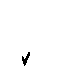     da 90 a 99	punti    da 100 a 104	punti    da 105 a 110 e lode	puntiTit. N°: ….p.ti:…….Max punti 7Seconda laurea    fino a 89	1 punto    da 90 a 104	punti    da 105 in poi	puntiTit. N°: ….p.ti:…….Max punti 3Certificazioni riconosciute a livello nazionale o europeo inerenti il profilo per cui si candida(1 per ciascuna certificazione)Tit. N°: ….p.ti:…….Max punti 2Master di II livello afferente la tipologia richiestaTit. N°: ….p.ti:…….Punti 3Dottorato di ricerca afferente la tipologia del moduloTit. N°: ….p.ti:…….Punti 3Corso di perfezionamento/master annuale inerente il profilo per cui si candida – ore 1500=60 CUTit. N°: ….p.ti:…….Punti 1Esperienza come docenza universitaria nel settore inerente i profilo per cui si candidaTit. N°: ….p.ti:…….Punti 2 per anno accademicoPubblicazione riferita alla disciplina richiesta: (1 punto per ogni pubblicazione)Tit. N°: ….p.ti:…….Max punti 32° macrocriterio: titoli culturali specificiPartecipazione a corsi, di almeno 20 ore, di formazione attinenti alla figura richiesta, in qualità di discente (1 per ciascun corso)Tit. N°: ….p.ti:…….Max punti 7Certificazioni \ Attestati attinenti alla figura richiestaTit. N°: ….p.ti:…….Max punto 2Certificazioni Informatiche (1 punto per Certificazione)Tit. N°: ….p.ti:…….Max punti 2Certificazioni professionali per corsi specialistici (1 punto per ogni corso)Tit. N°: ….p.ti:…….Max punti 3Iscrizione all’Albo professionaleTit. N°: ….p.ti:…….Punto 13° macrocriterio: Esperienze professionali-	Pregresse esperienze, in qualità di progettista e/o collaudatore*, in progetti PON FESR attinenti al settorerichiesto (1 p.to per ogni esperienza)Tit. N°: ….p.ti:…….Max 3 punti-	Esperienze documentate di progettazione/collaudo e/o di gestione di reti e/o siti(1 p.to per ogni esperienza)Tit. N°: ….p.ti:…….Max 5 punti